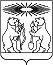 О внесении изменений в постановление администрации Северо-Енисейского района «Об утверждении муниципальной программы «Развитие социальных отношений, рост благополучия и защищенности граждан в Северо-Енисейском районе»В целях уточнения муниципальной программы «Развитие социальных отношений, рост благополучия и защищенности граждан в Северо-Енисейском районе», утвержденной  постановлением администрации Северо-Енисейского района от 30.10.2020 № 493-п «О внесении изменений в постановление администрации Северо-Енисейского района «Об утверждении муниципальной программы «Развитие социальных отношений, рост благополучия и защищенности граждан в Северо-Енисейском районе», руководствуясь пунктом 6 статьи 11, статьей 34 Устава Северо-Енисейского района, ПОСТАНОВЛЯЮ: 	1. Внести в постановление администрации Северо-Енисейского района от 17.09.2019 № 336-п «Об утверждении муниципальной программы «Развитие социальных отношений, рост благополучия и защищенности граждан в Северо-Енисейском районе» (в редакции постановлений администрации Северо-Енисейского района от 31.10.2019 № 407-п, от 14.11.2019 № 427-п, от 16.12.2019 № 494-п, от 28.01.2020 № 33-п, от 21.04.2020 № 142-п, от 02.07.2020 № 276-п, от 22.07.2020 № 299-п, от 05.10.2020 № 391-п, от 30.10.2020 № 493-п, от 11.12.2020 № 548-п, от 22.12.2020 № 567-п, от 22.03.2021 № 142-п, от 23.04.2021 № 198-п, от 07.06.2021 № 246-п), (далее – постановление) следующие изменения:1) в приложении к постановлению, именуемом «Муниципальная программа «Развитие социальных отношений, рост благополучия и защищенности граждан в Северо-Енисейском районе» (далее – муниципальная программа):	а) строку 4 «Перечень подпрограмм и отдельных мероприятий муниципальной программы» Паспорта муниципальной программы дополнить словами: «Отдельное мероприятие 3 «Оказание социальной поддержки 63-м выпускникам 11-х классов школ Северо-Енисейского района в 2021 году за счет безвозмездных поступлений в бюджет Северо-Енисейского района от общества с ограниченной ответственностью горно-рудная компания «Амикан».»;б) строку 5 «Цели муниципальной программы» таблицы «Паспорт муниципальной программы» дополнить словами: «6. «Оказание социальной поддержки выпускникам 11-х классов школ Северо-Енисейского района в 2021 году»;в) строку 6 «Задачи муниципальной программы» таблицы «Паспорт муниципальной программы» дополнить словами: «6 Предоставление единовременной выплаты выпускникам 11-х классов общеобразовательных организаций Северо-Енисейского района, получивших аттестаты о среднем образовании».г) строку 9 «Информация по ресурсному обеспечению муниципальной программы, в том числе по годам реализации программы» таблицы «Паспорт муниципальной программы» изложить в следующей редакции:д) раздел 3 муниципальной программы «Основные цели и задачи муниципальной программы» изложить в следующей редакции: «Приоритетными направлениями социальной политики в Северо-Енисейском районе, в соответствии со стратегией социально-экономического развития Северо-Енисейского района на период до 2030 года, являются:- повышение эффективности социальной поддержки граждан пожилого возраста, семей, имеющих детей, лиц с ограниченными возможностями здоровья, в том числе детей-инвалидов, граждан, имеющих знаки отличия Северо-Енисейского района;- открытость деятельности, взаимодействие с общественностью.Для реализации указанных направлений разработан и проводится комплекс мероприятий, направленных на:улучшение демографической ситуации, укрепление системы социальной поддержки семьи с целью профилактики семейного неблагополучия и предупреждения социального сиротства и др.;повышение уровня и качества жизни для отдельных категорий граждан, в том числе на совершенствование системы социальной поддержки граждан на основе адресности в предоставлении дополнительных мер социальной поддержки;С учетом вышеизложенного, основной целью муниципальной программы является повышение качества жизни и степени социальной защищенности отдельных категорий граждан.Для достижения целей муниципальной программы необходимо решение следующих задач:1. Проведение мероприятий по профилактике безнадзорности, правонарушений и преступлений несовершеннолетних, социального сиротства.2. Осуществление переданных государственных полномочий по организации и осуществлению деятельности по опеке и попечительству в отношении совершеннолетних граждан, а также в сфере патронажа.3. Предоставление дополнительных мер социальной поддержки отдельным категориям граждан для повышения качества их жизни и степени социальной защищенности.4. Осуществление выплаты пенсии за выслугу лет лицам, замещавшим должности муниципальной службы и муниципальные должности на постоянной основе в органах местного самоуправления Северо-Енисейского района Красноярского края .5. Обеспечение детей новогодними подарками Главы Северо-Енисейского района.6. Предоставление единовременной выплаты выпускникам 11-х классов общеобразовательных организаций Северо-Енисейского района, получивших аттестаты о среднем образовании.Реализация мероприятий муниципальной программы будет способствовать достижению следующих социально-экономических результатов:- повышению эффективности работы органов и учреждений системы профилактики безнадзорности и правонарушений несовершеннолетних Северо-Енисейского района;- качественному исполнению переданных государственных полномочий по организации и осуществлению деятельности по опеке и попечительству в отношении совершеннолетних граждан, а также в сфере патронажа;- усилению адресности при предоставлении дополнительных мер социальной поддержки для отдельных категорий граждан, проживающих в Северо-Енисейском районе;- обеспечению качественной реализации права муниципальных служащих и лиц, замещавших должности муниципальной службы и муниципальные должности на постоянной основе в органах местного самоуправления Северо-Енисейского района Красноярского края на пенсионное обеспечение муниципального служащего;- обеспечение детей новогодними подарками Главы Северо-Енисейского района;- оказание социальной поддержки выпускникам 11-х классов общеобразовательных организаций Северо-Енисейского района, получивших аттестаты о среднем образовании.Решение задач муниципальной программы характеризуется достижением целевых показателей муниципальной программы. е) раздел 4 муниципальной программы «Прогноз конечных результатов реализации муниципальной программы, характеризующих целевое состояние уровня и качества жизни населения Северо-Енисейского района» дополнить словами: «- оказать социальную поддержку выпускникам 11-х классов школ Северо-Енисейского района в 2021 году.».ж) раздел 5 муниципальной программы «Информация по подпрограммам и отдельным мероприятиям муниципальной программы» дополнить пунктом следующего содержания: «5.6. Отдельное мероприятие № 3 «Оказание социальной поддержки 63-м выпускникам 11-х классов школ Северо-Енисейского района в 2021 году за счет безвозмездных поступлений в бюджет Северо-Енисейского района от общества с ограниченной ответственностью горно-рудная компания «Амикан» (далее – отдельное мероприятие 3).Целью Отдельного мероприятия 3 муниципальной программы является оказание социальной поддержки выпускникам 11-х классов школ Северо-Енисейского района в 2021 году.Основной задачей Отдельного мероприятия 3 является предоставление единовременной выплаты выпускникам 11-х классов общеобразовательных организаций Северо-Енисейского района, получивших аттестат о среднем общем образовании в 2021 году.».з) приложение 1 к Паспорту муниципальной программы, именуемое «Перечень целевых показателей муниципальной программы, с указанием планируемых к достижению значений в результате реализации муниципальной программы» изложить в новой редакции согласно приложению 1 к настоящему постановлению;и) приложение 1 к муниципальной программе, именуемое «Информация о ресурсном обеспечении муниципальной программы  Северо-Енисейского района», изложить в новой редакции согласно приложению 2 к настоящему постановлению;к) приложение 2 к муниципальной программе, именуемое «Информация об источниках финансирования подпрограмм, отдельных мероприятий муниципальной программы района «Развитие социальных отношений, рост благополучия и защищенности граждан в Северо-Енисейском районе», изложить в новой редакции согласно приложению 3 к настоящему постановлению;л) муниципальную программу дополнить приложением 8 согласно приложению 4 к настоящему постановлению.2. Опубликовать постановление в газете «Северо-Енисейский Вестник» и разместить на официальном сайте Северо-Енисейского района www.admse.ru в информационно-телекоммуникационной сети «Интернет».3. Настоящее постановление вступает в силу со дня, следующего за днем его официального опубликования в газете «Северо-Енисейский Вестник» и применяется с 1 января 2021 года.Временно исполняющий полномочияГлавы Северо-Енисейского района,первый заместитель главы района					       А.Н. РябцевПриложение 1к постановлению администрации района от   15.06.2021 г. № 259-п(новая редакция Приложение 1 к Паспорту муниципальной программы«Развитие социальных отношений, рост благополучияи защищенности граждан в Северо-Енисейском районе», утвержденного постановлением администрации Северо-Енисейского районаот 17.09.2019 № 336-п)Перечень целевых показателей муниципальной программы, с указанием планируемых к достижениюзначений в результате реализации муниципальной программыПриложение 2к постановлению администрации района от   15.06.2021 г. № 259-п(новая редакция Приложения 1 к муниципальной программе«Развитие социальных отношений, рост благополучияи защищенности граждан в Северо-Енисейском районе», утвержденногопостановлением администрации Северо-Енисейского районаот 17.09.2019 № 336-п)Информация о ресурсном обеспечении муниципальной программыПриложение 3к постановлению администрации района от   15.06.2021 г. № 259-п (новая редакция Приложения 2  к муниципальной программе«Развитие социальных отношений, рост благополучияи защищенности граждан в Северо-Енисейском районе», утвержденногопостановлением администрации Северо-Енисейского районаот 17.09.2019 № 336-п)Информация об источниках финансирования подпрограмм, отдельных мероприятий муниципальной программыПриложение 4к постановлению администрации района от   15.06.2021 г. № 259-п(Приложение 8 к муниципальной программе «Развитие социальных отношений, рост благополучияи защищенности граждан в Северо-Енисейском районе»,утвержденной постановлением администрации Северо-Енисейского районаот 17.09.2019 №336-п)1. Информация об отдельном мероприятии 32.Механизм реализации отдельного мероприятия 3	Отдельное мероприятие 3 реализуется в целях повышения уровня социальной защищенности выпускников 11-х классов школ Северо-Енисейского района.	Право на получение социальной поддержки выпускникам 11- классов школ Северо-Енисейского района имеют выпускники 11-х классов общеобразовательных организаций Северо-Енисейского района, получившие аттестат о среднем общем образовании в 2021 году.	Социальная поддержка выпускников 11-х классов школ Северо-Енисейского района предоставляется в виде единовременной выплаты в размере 5 тысяч рублей.	Администрация Северо-Енисейского района в лице отдела по делам семьи, детства и социальной поддержки граждан (далее – отдел) до 23 июня текущего года запрашивает в управлении образования администрации Северо-Енисейского района информацию согласно приложению 3 к отдельному мероприятию 3 (далее – информация).	На основании полученной информации отдел: 1) разрабатывает проект распоряжения администрации Северо-Енисейского района о предоставлении социальной поддержки выпускникам 11-х классов школ Северо-Енисейского района в установленном порядке;2) оформляет протоколы назначения социальной поддержки выпускникам 11-х классов школ Северо-Енисейского района в электронной базе данных отдела «Адресная социальная помощь».	Отдел бухгалтерского учета и отчетности администрации Северо-Енисейского района обеспечивает выплату социальной поддержки выпускникам 11-х классов школ Северо-Енисейского района через кассу администрации Северо-Енисейского района в установленном порядке.Приложение 1	к отдельному мероприятию 3«Оказание социальной поддержки 63-м выпускникам 11-х классов школ Северо-Енисейского района в 2021 году за счет безвозмездных поступлений в бюджет Северо-Енисейского района от общества с ограниченной ответственностью горно-рудная компания «Амикан»муниципальной программы «Развитие социальных отношений,рост благополучия и защищенности граждан в Северо-Енисейском районе», утвержденной постановлением  администрации Северо-Енисейского района от 17.09.2019 №336-пПеречень и значения показателей результативности отдельного мероприятия 3Приложение 2к отдельному мероприятию 3«Оказание социальной поддержки 63-м выпускникам 11-х классов школ Северо-Енисейского района в 2021 году за счет безвозмездных поступлений в бюджет Северо-Енисейского района от общества с ограниченной ответственностью горно-рудная компания «Амикан».муниципальной программы «Развитие социальных отношений, рост благополучия и защищенности граждан в Северо-Енисейском районе», утвержденной постановлением  администрации Северо-Енисейского района от 17.09.2019 №336-пПеречень мероприятий отдельного мероприятия 3 с указанием объема средств на их реализацию и ожидаемых результатовПриложение 3к отдельному мероприятию 3«Оказание социальной поддержки 63-м выпускникам 11-х классов школ Северо-Енисейского района в 2021 году за счет безвозмездных поступлений в бюджет Северо-Енисейского района от общества с ограниченной ответственностью горно-рудная компания «Амикан».муниципальной программы «Развитие социальных отношений, рост благополучия и защищенности граждан в Северо-Енисейском районе», утвержденной постановлением  администрации Северо-Енисейского района от 17.09.2019 №336-пИнформация о выпускниках 11-х классов общеобразовательных организаций Северо-Енисейского района, получающих аттестат о среднем общем образовании в 2021 году Приложение 4к отдельному мероприятию 2«Оказание социальной поддержки 63-м выпускникам 11-х классов школ Северо-Енисейского района в 2021 году за счет безвозмездных поступлений в бюджет Северо-Енисейского района от общества с ограниченной ответственностью горно-рудная компания «Амикан».муниципальной программы «Развитие социальных отношений, рост благополучия и защищенности граждан в Северо-Енисейском районе», утвержденной постановлением  администрации Северо-Енисейского района от 17.09.2019 №336-пОтчет о выплате социальной поддержки выпускников 11-х классов школ Северо-Енисейского района АДМИНИСТРАЦИЯ СЕВЕРО-ЕНИСЕЙСКОГО РАЙОНАПОСТАНОВЛЕНИЕАДМИНИСТРАЦИЯ СЕВЕРО-ЕНИСЕЙСКОГО РАЙОНАПОСТАНОВЛЕНИЕ«  15  » июня 2021 г.№ 259-п        гп Северо-Енисейскийгп Северо-Енисейский9Информация по ресурсному обеспечению муниципальной программы, в том числе по годам реализации Программы Всего 83513848,18руб., в том числе по годам:в 2019 году – 2564837,34 руб.в 2020 году – 17683014,86 руб.в 2021 году – 24675539,98 руб.в 2022 году – 19253228,00 руб.в 2023 году - 19337228,00 руб.в том числе средств бюджета:Красноярского края 8409400,00 руб.в том числе по годам:в 2020 году –2042700,00 руб.в 2021 году –2225300,00 руб.в 2022 году – 2070700,00 руб.в 2023 году - 2070700,00 руб.Северо-Енисейского района 75104448,18 руб. в том числе по годам:в 2019 году – 2564837,34 руб.в 2020 году – 15640314,86 руб.в 2021 году – 22450239,98 руб.в 2022 году – 17182528,00 руб.в 2023 году - 17266528,00 руб.№№ п/пЦели, целевые показателиЕдиница измерения2019 год2020 год2021год2022 год2023 годГоды до конца реализации муниципальной программы в пятилетнем интервалеГоды до конца реализации муниципальной программы в пятилетнем интервале№№ п/пЦели, целевые показателиЕдиница измерения2020 год2021год2022 год2023 год2025 год2030 год12345678910Цель 1. Эффективное исполнение переданных государственных полномочий по созданию и обеспечению деятельности комиссии по делам несовершеннолетних и защите их правЦель 1. Эффективное исполнение переданных государственных полномочий по созданию и обеспечению деятельности комиссии по делам несовершеннолетних и защите их правЦель 1. Эффективное исполнение переданных государственных полномочий по созданию и обеспечению деятельности комиссии по делам несовершеннолетних и защите их правЦель 1. Эффективное исполнение переданных государственных полномочий по созданию и обеспечению деятельности комиссии по делам несовершеннолетних и защите их правЦель 1. Эффективное исполнение переданных государственных полномочий по созданию и обеспечению деятельности комиссии по делам несовершеннолетних и защите их правЦель 1. Эффективное исполнение переданных государственных полномочий по созданию и обеспечению деятельности комиссии по делам несовершеннолетних и защите их правЦель 1. Эффективное исполнение переданных государственных полномочий по созданию и обеспечению деятельности комиссии по делам несовершеннолетних и защите их правЦель 1. Эффективное исполнение переданных государственных полномочий по созданию и обеспечению деятельности комиссии по делам несовершеннолетних и защите их правЦель 1. Эффективное исполнение переданных государственных полномочий по созданию и обеспечению деятельности комиссии по делам несовершеннолетних и защите их прав1.1Доля несовершеннолетних, состоящих на учете в органах и учреждениях системы профилактики правонарушений и преступлений несовершеннолетних (СОП, УПК),  охваченных комплексной индивидуальной профилактической работой %.001001001001001001.2Проведение заседаний комиссии по делам несовершеннолетних и защите их прав Северо-Енисейского района шт.00Не менее 24Не менее 24Не менее 24Не менее 24Не менее 24 в течение года1.3Выполнение мероприятий комплексного плана работы комиссии по делам несовершеннолетних и защите их прав от общего количества запланированных мероприятий на текущий год%00Не менее 90Не менее 90Не менее 90Не менее 951001.4Проведение районных межведомственных семинаров для руководителей и специалистов органов и учреждений системы профилактики безнадзорности и правонарушений несовершеннолетних Северо-Енисейского районашт.002222Не менее 2 семинаров ежегодно1.5Проведение Дней профилактики в образовательных учреждениях Северо-Енисейского районашт.002222Не менее двух мероприятий ежегодно1.6Количество изготовленных информационных раздаточных материалов по профилактике безнадзорности и правонарушений несовершеннолетнихшт.01501501501501501501.7Количество изготовленных  брошюр – методических материалов для специалистов органов и учреждений системы профилактики безнадзорности и правонарушений несовершеннолетних «Комплексная безопасность несовершеннолетних»шт.001515 151515Цель 2. Эффективное исполнение переданных государственных полномочий по опеке и попечительству в отношении совершеннолетних граждан, а также в сфере патронажаЦель 2. Эффективное исполнение переданных государственных полномочий по опеке и попечительству в отношении совершеннолетних граждан, а также в сфере патронажаЦель 2. Эффективное исполнение переданных государственных полномочий по опеке и попечительству в отношении совершеннолетних граждан, а также в сфере патронажаЦель 2. Эффективное исполнение переданных государственных полномочий по опеке и попечительству в отношении совершеннолетних граждан, а также в сфере патронажаЦель 2. Эффективное исполнение переданных государственных полномочий по опеке и попечительству в отношении совершеннолетних граждан, а также в сфере патронажаЦель 2. Эффективное исполнение переданных государственных полномочий по опеке и попечительству в отношении совершеннолетних граждан, а также в сфере патронажаЦель 2. Эффективное исполнение переданных государственных полномочий по опеке и попечительству в отношении совершеннолетних граждан, а также в сфере патронажаЦель 2. Эффективное исполнение переданных государственных полномочий по опеке и попечительству в отношении совершеннолетних граждан, а также в сфере патронажаЦель 2. Эффективное исполнение переданных государственных полномочий по опеке и попечительству в отношении совершеннолетних граждан, а также в сфере патронажа2.1Установление опеки над совершеннолетними недееспособными гражданами либо помещение граждан указанной категории под надзор в медицинские организации, организации, оказывающие социальные услуги, иные организации  совершеннолетних недееспособных граждан от общего количества совершеннолетних недееспособных граждан, проживающих в районе %001001001001001002.2Проведение проверок условий жизни совершеннолетних недееспособных граждан от общего количества плановых проверок на текущий год%001001001001001002.3Количество изготовленных информационных материалов по вопросам опеке и попечительству в отношении совершеннолетних граждан, а также в сфере патронажа для использования в работе с населением районашт.050050050502.4 Количество изготовленных баннеров по формированию положительного имиджа опекаемых семей, многопоколенческих связей современной семьи, укрепление и сохранение здоровья граждан пожилого возраста шт.0010111Цель 3. Повышение качества жизни и степени социальной защищенности отдельных категорий граждан путем предоставления дополнительных мер социальной поддержки для отдельных категорий гражданЦель 3. Повышение качества жизни и степени социальной защищенности отдельных категорий граждан путем предоставления дополнительных мер социальной поддержки для отдельных категорий гражданЦель 3. Повышение качества жизни и степени социальной защищенности отдельных категорий граждан путем предоставления дополнительных мер социальной поддержки для отдельных категорий гражданЦель 3. Повышение качества жизни и степени социальной защищенности отдельных категорий граждан путем предоставления дополнительных мер социальной поддержки для отдельных категорий гражданЦель 3. Повышение качества жизни и степени социальной защищенности отдельных категорий граждан путем предоставления дополнительных мер социальной поддержки для отдельных категорий гражданЦель 3. Повышение качества жизни и степени социальной защищенности отдельных категорий граждан путем предоставления дополнительных мер социальной поддержки для отдельных категорий гражданЦель 3. Повышение качества жизни и степени социальной защищенности отдельных категорий граждан путем предоставления дополнительных мер социальной поддержки для отдельных категорий гражданЦель 3. Повышение качества жизни и степени социальной защищенности отдельных категорий граждан путем предоставления дополнительных мер социальной поддержки для отдельных категорий гражданЦель 3. Повышение качества жизни и степени социальной защищенности отдельных категорий граждан путем предоставления дополнительных мер социальной поддержки для отдельных категорий граждан3.1Доля граждан, получивших дополнительные меры социальной поддержки из общего количества заявителей.%96,096,096,096,096,096,096,03.2Доля граждан из числа ветеранов Вов, ветеранов БД, детей-инвалидов, граждан, достигших возраста 80 лет и старше, получивших ЕАМП ко Дню Защитника Отечества, ко Дню Победы, ко Дню защиты детей, ко Дню пожилого человека от общего количества лиц данной категории, проживающих в районе%100100100100100100100 Цель 4.  Реализация прав муниципальных служащих и лиц, замещавших муниципальные должности на постоянной основе в органах местного самоуправления Северо-Енисейского района Красноярского края на пенсионное обеспечение   Цель 4.  Реализация прав муниципальных служащих и лиц, замещавших муниципальные должности на постоянной основе в органах местного самоуправления Северо-Енисейского района Красноярского края на пенсионное обеспечение   Цель 4.  Реализация прав муниципальных служащих и лиц, замещавших муниципальные должности на постоянной основе в органах местного самоуправления Северо-Енисейского района Красноярского края на пенсионное обеспечение   Цель 4.  Реализация прав муниципальных служащих и лиц, замещавших муниципальные должности на постоянной основе в органах местного самоуправления Северо-Енисейского района Красноярского края на пенсионное обеспечение   Цель 4.  Реализация прав муниципальных служащих и лиц, замещавших муниципальные должности на постоянной основе в органах местного самоуправления Северо-Енисейского района Красноярского края на пенсионное обеспечение   Цель 4.  Реализация прав муниципальных служащих и лиц, замещавших муниципальные должности на постоянной основе в органах местного самоуправления Северо-Енисейского района Красноярского края на пенсионное обеспечение   Цель 4.  Реализация прав муниципальных служащих и лиц, замещавших муниципальные должности на постоянной основе в органах местного самоуправления Северо-Енисейского района Красноярского края на пенсионное обеспечение   Цель 4.  Реализация прав муниципальных служащих и лиц, замещавших муниципальные должности на постоянной основе в органах местного самоуправления Северо-Енисейского района Красноярского края на пенсионное обеспечение   Цель 4.  Реализация прав муниципальных служащих и лиц, замещавших муниципальные должности на постоянной основе в органах местного самоуправления Северо-Енисейского района Красноярского края на пенсионное обеспечение  4.1Доля граждан, получающих пенсию за выслугу лет от общего количества заявителей.%100100100100100100100 Цель 5.  Обеспечение  детей новогодними подарками Главы Северо-Енисейского района  Цель 5.  Обеспечение  детей новогодними подарками Главы Северо-Енисейского района  Цель 5.  Обеспечение  детей новогодними подарками Главы Северо-Енисейского района  Цель 5.  Обеспечение  детей новогодними подарками Главы Северо-Енисейского района  Цель 5.  Обеспечение  детей новогодними подарками Главы Северо-Енисейского района  Цель 5.  Обеспечение  детей новогодними подарками Главы Северо-Енисейского района  Цель 5.  Обеспечение  детей новогодними подарками Главы Северо-Енисейского района  Цель 5.  Обеспечение  детей новогодними подарками Главы Северо-Енисейского района  Цель 5.  Обеспечение  детей новогодними подарками Главы Северо-Енисейского района 5.1Удельные вес детей, получивших новогодние подарки, к общей численности детей, имеющих право на получение новогоднего подарка %0010000005.2Доля граждан из числа выпускников 11-х классов школ Северо-Енисейского района, получивших социальную поддержку от общего числа выпускников 11-х классов школ Северо-Енисейского района, имеющих право на социальную поддержку%001000000№ п/пСтатусНаименованиепрограммы,подпрограммы, отдельного мероприятияНаименование ГРБСКод бюджетнойклассификацииКод бюджетнойклассификацииКод бюджетнойклассификацииКод бюджетнойклассификации2021 год2022 год2023 годИтого на очередной финансовый год и плановый период№ п/пСтатусНаименованиепрограммы,подпрограммы, отдельного мероприятияНаименование ГРБСГРБСРзПрЦСРВРпланпланпланплан1234567891011121Муниципальная программаРазвитие социальных отношений, рост благополучия и защищенности граждан в Северо-Енисейском районевсего расходные обязательства по муниципальной программе441ХХХ24675539,9819253228,0019337228,0063265995,981Муниципальная программаРазвитие социальных отношений, рост благополучия и защищенности граждан в Северо-Енисейском районев том числе по ГРБС:1Муниципальная программаРазвитие социальных отношений, рост благополучия и защищенности граждан в Северо-Енисейском районеАдминистрация Северо-Енисейского района441ххххххххххххххххх24675539,9819253228,0019337228,0063265995,982Подпрограмма 1Профилактика безнадзорности и правонарушений несовершеннолетних на территории Северо-Енисейского районавсего расходные обязательства по подпрограмме441ХХХ3696537,902461226,002545226,008702989,902Подпрограмма 1Профилактика безнадзорности и правонарушений несовершеннолетних на территории Северо-Енисейского районав том числе по ГРБС2Подпрограмма 1Профилактика безнадзорности и правонарушений несовершеннолетних на территории Северо-Енисейского районаАдминистрация Северо-Енисейского района4410104251хххххххххх3696537,902461226,002545226,008702989,903Подпрограмма 2Реализация полномочий по организации и осуществлению деятельности по опеке и попечительству в отношении совершеннолетних граждан на территории Северо-Енисейского района всего расходные обязательства по подпрограмме441ХХХ1503828,141034200,001032000,003570028,143Подпрограмма 2Реализация полномочий по организации и осуществлению деятельности по опеке и попечительству в отношении совершеннолетних граждан на территории Северо-Енисейского района в том числе по ГРБС3Подпрограмма 2Реализация полномочий по организации и осуществлению деятельности по опеке и попечительству в отношении совершеннолетних граждан на территории Северо-Енисейского района Администрация Северо-Енисейского района4411006252хххххххххх1503828,141034200,001032000,003570028,144Подпрограмма 3Реализация дополнительных мер социальной поддержки гражданвсего расходные обязательства по подпрограмме441XXX14893273,9413394402,0013396602,0041684277,944Подпрограмма 3Реализация дополнительных мер социальной поддержки гражданв том числе по ГРБС4Подпрограмма 3Реализация дополнительных мер социальной поддержки гражданАдминистрация Северо-Енисейского района4411006253хххххххххх14893273,9413394402,0013396602,0041684277,945Отдельное мероприятие 1Выплата пенсии за выслугу лет лицам, замещавшим должности муниципальной службы и муниципальные должности на постоянной основе в органах местного самоуправления Северо-Енисейского района на основании решения Северо-Енисейского районного Совета депутатов от 14.06.2011 № 303-20всего расходные обязательствапо отдельному мероприятию441XXX2363400,002363400,002363400,007090200,005Отдельное мероприятие 1Выплата пенсии за выслугу лет лицам, замещавшим должности муниципальной службы и муниципальные должности на постоянной основе в органах местного самоуправления Северо-Енисейского района на основании решения Северо-Енисейского районного Совета депутатов от 14.06.2011 № 303-20в том числе по ГРБС5Отдельное мероприятие 1Выплата пенсии за выслугу лет лицам, замещавшим должности муниципальной службы и муниципальные должности на постоянной основе в органах местного самоуправления Северо-Енисейского района на основании решения Северо-Енисейского районного Совета депутатов от 14.06.2011 № 303-20Администрации Северо-Енисейского района4411001254008051624423400,0023400,0023400,0070200,003122340000,002340000,002340000,007020000,006Отдельное мероприятие 2Финансовое обеспечение решения Северо-Енисейского районного Совета депутатов   от 14.12.2020 № 45-5   «Об обеспечении воспитанников дошкольных образовательных организаций Северо-Енисейского района, обучающихся общеобразовательных организаций Северо-Енисейского района, детей, не посещающих дошкольные образовательные организации и общеобразовательные организации Северо-Енисейского района, новогодними подарками Главы Северо-Енисейского района в 2021  году»всего расходные обязательствапо отдельному мероприятию441XXX1903500,000,000,001903500,006Отдельное мероприятие 2Финансовое обеспечение решения Северо-Енисейского районного Совета депутатов   от 14.12.2020 № 45-5   «Об обеспечении воспитанников дошкольных образовательных организаций Северо-Енисейского района, обучающихся общеобразовательных организаций Северо-Енисейского района, детей, не посещающих дошкольные образовательные организации и общеобразовательные организации Северо-Енисейского района, новогодними подарками Главы Северо-Енисейского района в 2021  году»в том числе по ГРБС6Отдельное мероприятие 2Финансовое обеспечение решения Северо-Енисейского районного Совета депутатов   от 14.12.2020 № 45-5   «Об обеспечении воспитанников дошкольных образовательных организаций Северо-Енисейского района, обучающихся общеобразовательных организаций Северо-Енисейского района, детей, не посещающих дошкольные образовательные организации и общеобразовательные организации Северо-Енисейского района, новогодними подарками Главы Северо-Енисейского района в 2021  году»Администрации Северо-Енисейского района441100325500801502441903500,000,000,001903500,007Отдельное мероприятие 3«Оказание социальной поддержки 63-м выпускникам 11-х классов школ Северо-Енисейского района в 2021 году за счет безвозмездных поступлений в бюджет Северо-Енисейского района от общества с ограниченной ответственностью горно-рудная компания «Амикан»всего расходные обязательствапо отдельному мероприятию 44110032560080612321315000,000,000,00315000,007Отдельное мероприятие 3«Оказание социальной поддержки 63-м выпускникам 11-х классов школ Северо-Енисейского района в 2021 году за счет безвозмездных поступлений в бюджет Северо-Енисейского района от общества с ограниченной ответственностью горно-рудная компания «Амикан»в том числе по ГРБС7Отдельное мероприятие 3«Оказание социальной поддержки 63-м выпускникам 11-х классов школ Северо-Енисейского района в 2021 году за счет безвозмездных поступлений в бюджет Северо-Енисейского района от общества с ограниченной ответственностью горно-рудная компания «Амикан»Администрации Северо-Енисейского района441315000,000,000,00315000,00№п/пСтатус(муниципальная программа, подпрограмма)Наименование программы, подпрограммыУровень бюджетной системы/источники финансирования№п/пСтатус(муниципальная программа, подпрограмма)Наименование программы, подпрограммыУровень бюджетной системы/источники финансирования2021 год2022 год2023 годИтого на очередной финансовый год и плановый период123456791Муниципальная программаРазвитие социальных отношений, рост благополучия и защищенности граждан в Северо-Енисейском районе Всего 24675539,9819253228,0019337228,0063265995,981Муниципальная программаРазвитие социальных отношений, рост благополучия и защищенности граждан в Северо-Енисейском районе в том числе:1Муниципальная программаРазвитие социальных отношений, рост благополучия и защищенности граждан в Северо-Енисейском районе федеральный бюджет1Муниципальная программаРазвитие социальных отношений, рост благополучия и защищенности граждан в Северо-Енисейском районе краевой бюджет2225300,002070700,002070700,006366700,001Муниципальная программаРазвитие социальных отношений, рост благополучия и защищенности граждан в Северо-Енисейском районе внебюджетные источники1Муниципальная программаРазвитие социальных отношений, рост благополучия и защищенности граждан в Северо-Енисейском районе районный бюджет22450239,9817182528,0017266528,0056899295,981Муниципальная программаРазвитие социальных отношений, рост благополучия и защищенности граждан в Северо-Енисейском районе юридические лица2Подпрограмма 1Профилактика безнадзорности и правонарушений несовершеннолетних на территории Северо-Енисейского районаВсего 3696537,902461226,002545226,008702989,902Подпрограмма 1Профилактика безнадзорности и правонарушений несовершеннолетних на территории Северо-Енисейского районав том числе:2Подпрограмма 1Профилактика безнадзорности и правонарушений несовершеннолетних на территории Северо-Енисейского районафедеральный бюджет2Подпрограмма 1Профилактика безнадзорности и правонарушений несовершеннолетних на территории Северо-Енисейского районакраевой бюджет1042500,001042500,001042500,003127500,002Подпрограмма 1Профилактика безнадзорности и правонарушений несовершеннолетних на территории Северо-Енисейского районавнебюджетные источники2Подпрограмма 1Профилактика безнадзорности и правонарушений несовершеннолетних на территории Северо-Енисейского районарайонный бюджет2654037,901418726,001502726,005575489,902Подпрограмма 1Профилактика безнадзорности и правонарушений несовершеннолетних на территории Северо-Енисейского районаюридические лица3Подпрограмма 2Реализация полномочий по организации и осуществлению деятельности по опеке и попечительству в отношении совершеннолетних граждан на территории Северо-Енисейского районаВсего 1503828,141034200,001032000,003570028,143Подпрограмма 2Реализация полномочий по организации и осуществлению деятельности по опеке и попечительству в отношении совершеннолетних граждан на территории Северо-Енисейского районав том числе:3Подпрограмма 2Реализация полномочий по организации и осуществлению деятельности по опеке и попечительству в отношении совершеннолетних граждан на территории Северо-Енисейского районафедеральный бюджет3Подпрограмма 2Реализация полномочий по организации и осуществлению деятельности по опеке и попечительству в отношении совершеннолетних граждан на территории Северо-Енисейского районакраевой бюджет1182800,001028200,001028200,003239200,003Подпрограмма 2Реализация полномочий по организации и осуществлению деятельности по опеке и попечительству в отношении совершеннолетних граждан на территории Северо-Енисейского районавнебюджетные источники3Подпрограмма 2Реализация полномочий по организации и осуществлению деятельности по опеке и попечительству в отношении совершеннолетних граждан на территории Северо-Енисейского районарайонный бюджет321028,246000,003800,00330828,143Подпрограмма 2Реализация полномочий по организации и осуществлению деятельности по опеке и попечительству в отношении совершеннолетних граждан на территории Северо-Енисейского районаюридические лица4Подпрограмма 3Реализация дополнительных мер социальной поддержки гражданВсего 14893273,9413394402,0013396602,0041684277,944Подпрограмма 3Реализация дополнительных мер социальной поддержки гражданв том числе:4Подпрограмма 3Реализация дополнительных мер социальной поддержки гражданфедеральный бюджет4Подпрограмма 3Реализация дополнительных мер социальной поддержки гражданкраевой бюджет4Подпрограмма 3Реализация дополнительных мер социальной поддержки гражданвнебюджетные источники4Подпрограмма 3Реализация дополнительных мер социальной поддержки гражданрайонный бюджет14893273,9413394402,0013396602,0041684277,944Подпрограмма 3Реализация дополнительных мер социальной поддержки гражданюридические лица5Отдельное мероприятие 1Выплата пенсии за выслугу лет лицам, замещавшим должности муниципальной службы и муниципальные должности на постоянной основе в органах местного самоуправления Северо-Енисейского района на основании решения Северо-Енисейского районного Совета депутатов от 14.06.2011 № 303-20Всего 2363400,002363400,002363400,007090200,005Отдельное мероприятие 1Выплата пенсии за выслугу лет лицам, замещавшим должности муниципальной службы и муниципальные должности на постоянной основе в органах местного самоуправления Северо-Енисейского района на основании решения Северо-Енисейского районного Совета депутатов от 14.06.2011 № 303-20в том числе:5Отдельное мероприятие 1Выплата пенсии за выслугу лет лицам, замещавшим должности муниципальной службы и муниципальные должности на постоянной основе в органах местного самоуправления Северо-Енисейского района на основании решения Северо-Енисейского районного Совета депутатов от 14.06.2011 № 303-20федеральный бюджет5Отдельное мероприятие 1Выплата пенсии за выслугу лет лицам, замещавшим должности муниципальной службы и муниципальные должности на постоянной основе в органах местного самоуправления Северо-Енисейского района на основании решения Северо-Енисейского районного Совета депутатов от 14.06.2011 № 303-20краевой бюджет5Отдельное мероприятие 1Выплата пенсии за выслугу лет лицам, замещавшим должности муниципальной службы и муниципальные должности на постоянной основе в органах местного самоуправления Северо-Енисейского района на основании решения Северо-Енисейского районного Совета депутатов от 14.06.2011 № 303-20внебюджетные источники5Отдельное мероприятие 1Выплата пенсии за выслугу лет лицам, замещавшим должности муниципальной службы и муниципальные должности на постоянной основе в органах местного самоуправления Северо-Енисейского района на основании решения Северо-Енисейского районного Совета депутатов от 14.06.2011 № 303-20районный бюджет2363400,002363400,002363400,007090200,005Отдельное мероприятие 1Выплата пенсии за выслугу лет лицам, замещавшим должности муниципальной службы и муниципальные должности на постоянной основе в органах местного самоуправления Северо-Енисейского района на основании решения Северо-Енисейского районного Совета депутатов от 14.06.2011 № 303-20юридические лица6Отдельное мероприятие 2Финансовое обеспечение решения Северо-Енисейского районного Совета депутатов от 14.12.2020 № 45-5     «Об обеспечении воспитанников дошкольных образовательных организаций Северо-Енисейского района, обучающихся общеобразовательных организаций Северо-Енисейского района, детей, не посещающих дошкольные образовательные организации и общеобразовательные организации Северо-Енисейского района, новогодними подарками Главы Северо-Енисейского района в 2021  году»Всего 1903500,000,000,001903500,006Отдельное мероприятие 2Финансовое обеспечение решения Северо-Енисейского районного Совета депутатов от 14.12.2020 № 45-5     «Об обеспечении воспитанников дошкольных образовательных организаций Северо-Енисейского района, обучающихся общеобразовательных организаций Северо-Енисейского района, детей, не посещающих дошкольные образовательные организации и общеобразовательные организации Северо-Енисейского района, новогодними подарками Главы Северо-Енисейского района в 2021  году»в том числе:6Отдельное мероприятие 2Финансовое обеспечение решения Северо-Енисейского районного Совета депутатов от 14.12.2020 № 45-5     «Об обеспечении воспитанников дошкольных образовательных организаций Северо-Енисейского района, обучающихся общеобразовательных организаций Северо-Енисейского района, детей, не посещающих дошкольные образовательные организации и общеобразовательные организации Северо-Енисейского района, новогодними подарками Главы Северо-Енисейского района в 2021  году»федеральный бюджет6Отдельное мероприятие 2Финансовое обеспечение решения Северо-Енисейского районного Совета депутатов от 14.12.2020 № 45-5     «Об обеспечении воспитанников дошкольных образовательных организаций Северо-Енисейского района, обучающихся общеобразовательных организаций Северо-Енисейского района, детей, не посещающих дошкольные образовательные организации и общеобразовательные организации Северо-Енисейского района, новогодними подарками Главы Северо-Енисейского района в 2021  году»краевой бюджет6Отдельное мероприятие 2Финансовое обеспечение решения Северо-Енисейского районного Совета депутатов от 14.12.2020 № 45-5     «Об обеспечении воспитанников дошкольных образовательных организаций Северо-Енисейского района, обучающихся общеобразовательных организаций Северо-Енисейского района, детей, не посещающих дошкольные образовательные организации и общеобразовательные организации Северо-Енисейского района, новогодними подарками Главы Северо-Енисейского района в 2021  году»внебюджетные источники6Отдельное мероприятие 2Финансовое обеспечение решения Северо-Енисейского районного Совета депутатов от 14.12.2020 № 45-5     «Об обеспечении воспитанников дошкольных образовательных организаций Северо-Енисейского района, обучающихся общеобразовательных организаций Северо-Енисейского района, детей, не посещающих дошкольные образовательные организации и общеобразовательные организации Северо-Енисейского района, новогодними подарками Главы Северо-Енисейского района в 2021  году»районный бюджет1903500,000,000,001903500,006Отдельное мероприятие 2Финансовое обеспечение решения Северо-Енисейского районного Совета депутатов от 14.12.2020 № 45-5     «Об обеспечении воспитанников дошкольных образовательных организаций Северо-Енисейского района, обучающихся общеобразовательных организаций Северо-Енисейского района, детей, не посещающих дошкольные образовательные организации и общеобразовательные организации Северо-Енисейского района, новогодними подарками Главы Северо-Енисейского района в 2021  году»юридические лица7Отдельное мероприятие 3Оказание социальной поддержки 63-м выпускникам 11-х классов школ Северо-Енисейского района в 2021 году за счет безвозмездных поступлений в бюджет Северо-Енисейского района от общества с ограниченной ответственностью горно-рудная компания «Амикан»Всего 315000,000,000,00315000,007Отдельное мероприятие 3Оказание социальной поддержки 63-м выпускникам 11-х классов школ Северо-Енисейского района в 2021 году за счет безвозмездных поступлений в бюджет Северо-Енисейского района от общества с ограниченной ответственностью горно-рудная компания «Амикан»в том числе:7Отдельное мероприятие 3Оказание социальной поддержки 63-м выпускникам 11-х классов школ Северо-Енисейского района в 2021 году за счет безвозмездных поступлений в бюджет Северо-Енисейского района от общества с ограниченной ответственностью горно-рудная компания «Амикан»федеральный бюджет7Отдельное мероприятие 3Оказание социальной поддержки 63-м выпускникам 11-х классов школ Северо-Енисейского района в 2021 году за счет безвозмездных поступлений в бюджет Северо-Енисейского района от общества с ограниченной ответственностью горно-рудная компания «Амикан»краевой бюджет7Отдельное мероприятие 3Оказание социальной поддержки 63-м выпускникам 11-х классов школ Северо-Енисейского района в 2021 году за счет безвозмездных поступлений в бюджет Северо-Енисейского района от общества с ограниченной ответственностью горно-рудная компания «Амикан»внебюджетные источники7Отдельное мероприятие 3Оказание социальной поддержки 63-м выпускникам 11-х классов школ Северо-Енисейского района в 2021 году за счет безвозмездных поступлений в бюджет Северо-Енисейского района от общества с ограниченной ответственностью горно-рудная компания «Амикан»районный бюджет315000,000,000,00315000,007Отдельное мероприятие 3Оказание социальной поддержки 63-м выпускникам 11-х классов школ Северо-Енисейского района в 2021 году за счет безвозмездных поступлений в бюджет Северо-Енисейского района от общества с ограниченной ответственностью горно-рудная компания «Амикан»юридические лица1Наименование отдельного мероприятияОказание социальной поддержки 63-м выпускникам 11-х классов школ Северо-Енисейского района в 2021 году за счет безвозмездных поступлений в бюджет Северо-Енисейского района от общества с ограниченной ответственностью горно-рудная компания «Амикан»2Наименование муниципальной программы, в рамках которой реализуется отдельное мероприятиеРазвитие социальных отношений, рост благополучия и защищенности граждан в Северо-Енисейском районе 3Сроки реализацииотдельного мероприятия муниципальной программы2021 год4Цель реализации отдельного мероприятияОказание социальной поддержки выпускникам 11-х классов школ Северо-Енисейского района в 2021 году5Главный распорядитель бюджетных средствАдминистрация Северо-Енисейского района6.Ожидаемые результаты от реализации отдельного мероприятияПеречень целевых показателей представлен в приложении 1 к отдельному мероприятию 37Информация по ресурсному обеспечению отдельного мероприятия, в том числе в разбивке по источникам финансирования на очередной финансовый год и плановый периодВсего 315000,00  руб. в том числе по годам:Из средств бюджета Северо-Енисейского района 315000,00 руб.:в 2021году - 315000,00 руб.в 2022 году - 0,00 руб.в 2023 году - 0,00 руб.№п/пЦели, показатели результативностиЕдиница измеренияИсточник информацииГоды реализации программыГоды реализации программыГоды реализации программы№п/пЦели, показатели результативностиЕдиница измеренияИсточник информации2021 год2022 год2023 год1234891Цель: Оказание социальной поддержки выпускникам 11-х классов школ Северо-Енисейского района в 2021 годуЦель: Оказание социальной поддержки выпускникам 11-х классов школ Северо-Енисейского района в 2021 годуЦель: Оказание социальной поддержки выпускникам 11-х классов школ Северо-Енисейского района в 2021 годуЦель: Оказание социальной поддержки выпускникам 11-х классов школ Северо-Енисейского района в 2021 годуЦель: Оказание социальной поддержки выпускникам 11-х классов школ Северо-Енисейского района в 2021 годуЦель: Оказание социальной поддержки выпускникам 11-х классов школ Северо-Енисейского района в 2021 году11.1Доля граждан из числа выпускников 11-х классов школ Северо-Енисейского района , получивших социальную поддержку от общего числа выпускников 11-х классов школ Северо-Енисейского района, имеющих право на социальную поддержку%Отдел семьи. детства и социальной поддержки граждан администрации Северо-Енисейского района100,000,000,0№п/пЦели, задачи, мероприятия подпрограммыГРБСКод бюджетной классификацииКод бюджетной классификацииКод бюджетной классификацииКод бюджетной классификацииРасходы, в том числе по годам реализации программы( руб.)Расходы, в том числе по годам реализации программы( руб.)Расходы, в том числе по годам реализации программы( руб.)Расходы, в том числе по годам реализации программы( руб.)Расходы, в том числе по годам реализации программы( руб.)Расходы, в том числе по годам реализации программы( руб.)Ожидаемый результат от реализации подпрограммного мероприятия(в натуральном выражении), количество получателей№п/пЦели, задачи, мероприятия подпрограммыГРБСГРБСРзПрЦСРВР2021 год2022 год2023 год2023 годИтого на периодИтого на периодОжидаемый результат от реализации подпрограммного мероприятия(в натуральном выражении), количество получателей1234567891010111112Цель: Оказание социальной поддержки выпускникам 11-х классов школ Северо-Енисейского района в 2021 годуЦель: Оказание социальной поддержки выпускникам 11-х классов школ Северо-Енисейского района в 2021 годуЦель: Оказание социальной поддержки выпускникам 11-х классов школ Северо-Енисейского района в 2021 годуЦель: Оказание социальной поддержки выпускникам 11-х классов школ Северо-Енисейского района в 2021 годуЦель: Оказание социальной поддержки выпускникам 11-х классов школ Северо-Енисейского района в 2021 годуЦель: Оказание социальной поддержки выпускникам 11-х классов школ Северо-Енисейского района в 2021 годуЦель: Оказание социальной поддержки выпускникам 11-х классов школ Северо-Енисейского района в 2021 годуЦель: Оказание социальной поддержки выпускникам 11-х классов школ Северо-Енисейского района в 2021 годуЦель: Оказание социальной поддержки выпускникам 11-х классов школ Северо-Енисейского района в 2021 годуЦель: Оказание социальной поддержки выпускникам 11-х классов школ Северо-Енисейского района в 2021 годуЦель: Оказание социальной поддержки выпускникам 11-х классов школ Северо-Енисейского района в 2021 годуЦель: Оказание социальной поддержки выпускникам 11-х классов школ Северо-Енисейского района в 2021 годуЦель: Оказание социальной поддержки выпускникам 11-х классов школ Северо-Енисейского района в 2021 году1.1Оказание социальной поддержки 63-м выпускникам 11-х классов школ Северо-Енисейского района в 2021 году за счет безвозмездных поступлений в бюджет Северо-Енисейского района от общества с ограниченной ответственностью горно-рудная компания «Амикан».»администрация44110062560080612321315000,000,000,000,000,00315000,00Количество выплат - 63Итого администрация315000,000,000,000,000,00315000,00№ п/пФИО выпускникаДата рожденияПаспортные данныеПаспортные данныеПаспортные данныеПаспортные данныеИННСНИЛСДомашний адресНаименование общеобразовательной организации№ п/пФИО выпускникаДата рождениясерияномердата выдачикем выданИННСНИЛСДомашний адресНаименование общеобразовательной организации№ п/пНаименование общеобразовательной организацииНаименование общеобразовательной организацииКоличество выпускников 11-х классов, получивших социальную поддержку123456Итого:
Подпись
МП
Подпись
МП